INFORME DEL DIA DE EMPRENDIMIENTOEl  viernes 01 de noviembre en la noche del folclor se hicieron Stan con muestras de acuerdo a las diferentes regiones de nuestro país, se exhibieron productos, artículos de música, artesanías y gastronomía correspondientes a cada región, se contó con la presencia de padres de familia, alumnos, docentes y directivos.En cada Stan se encontraban dos estudiantes representantes de cada grado los cuales eran los encargados de explicar sobre su región.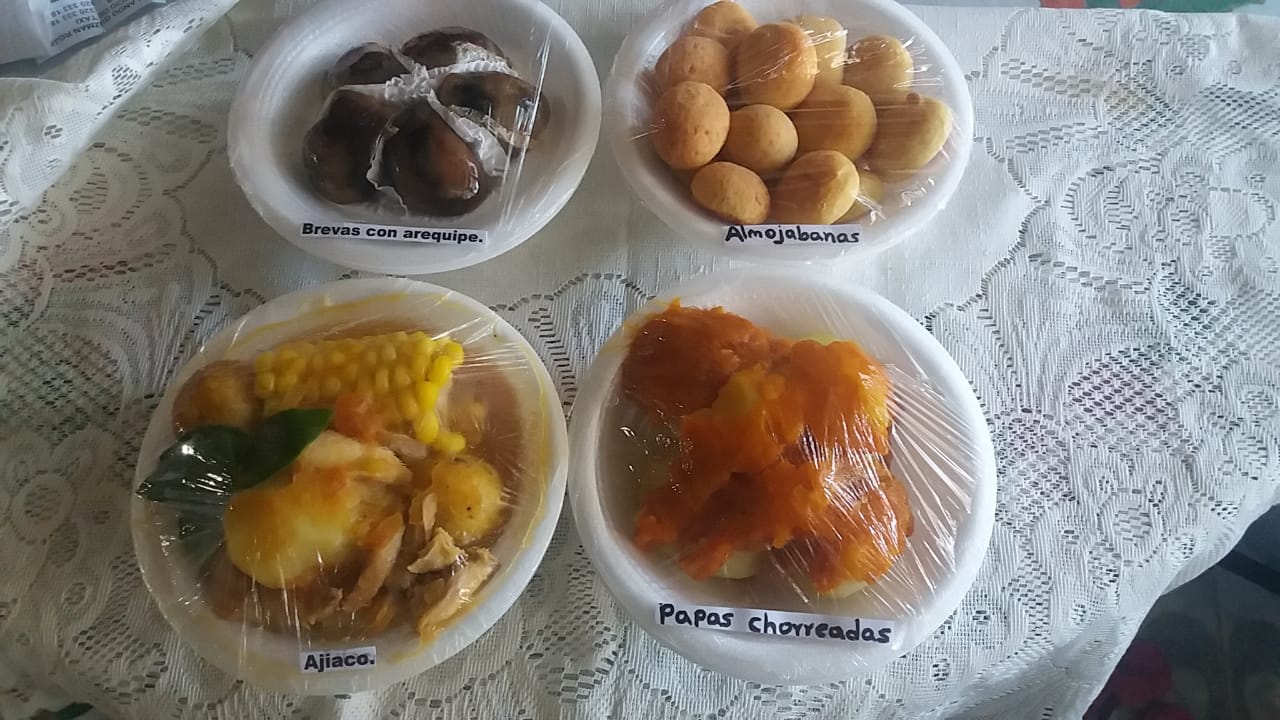 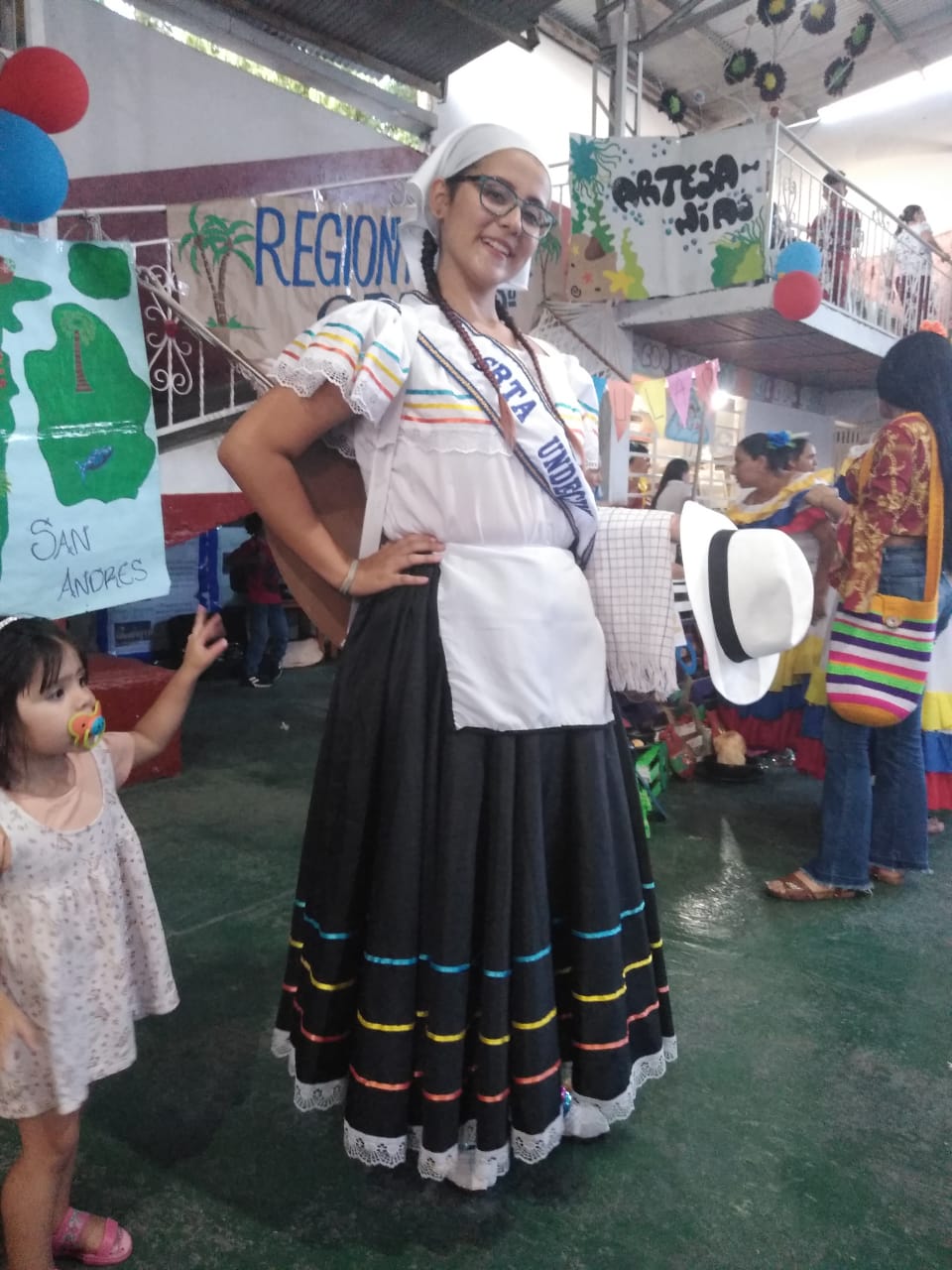 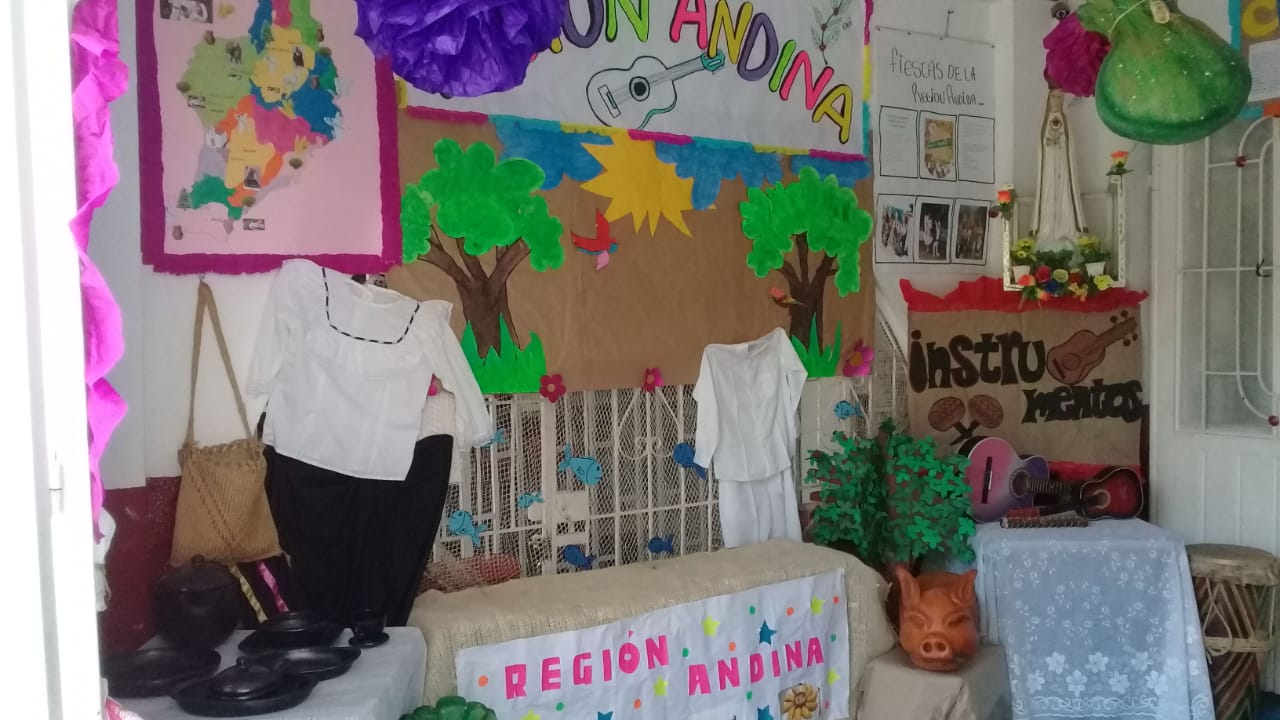 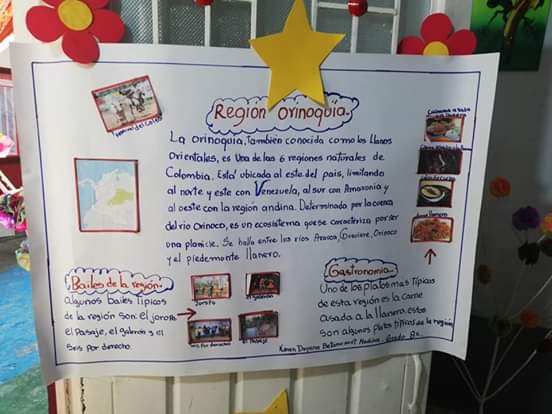 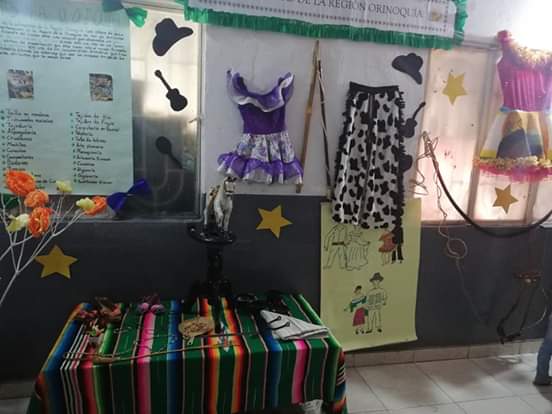 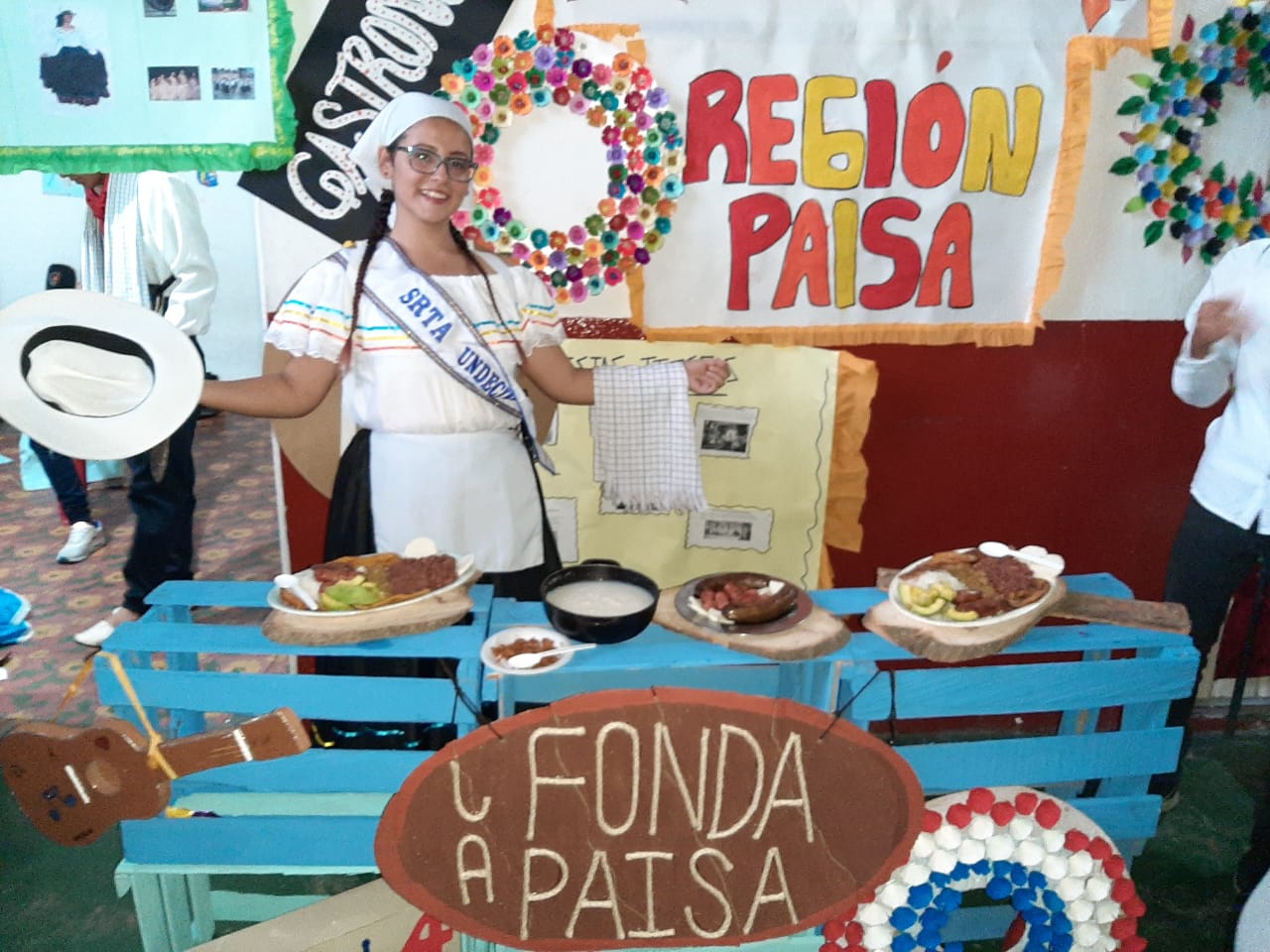 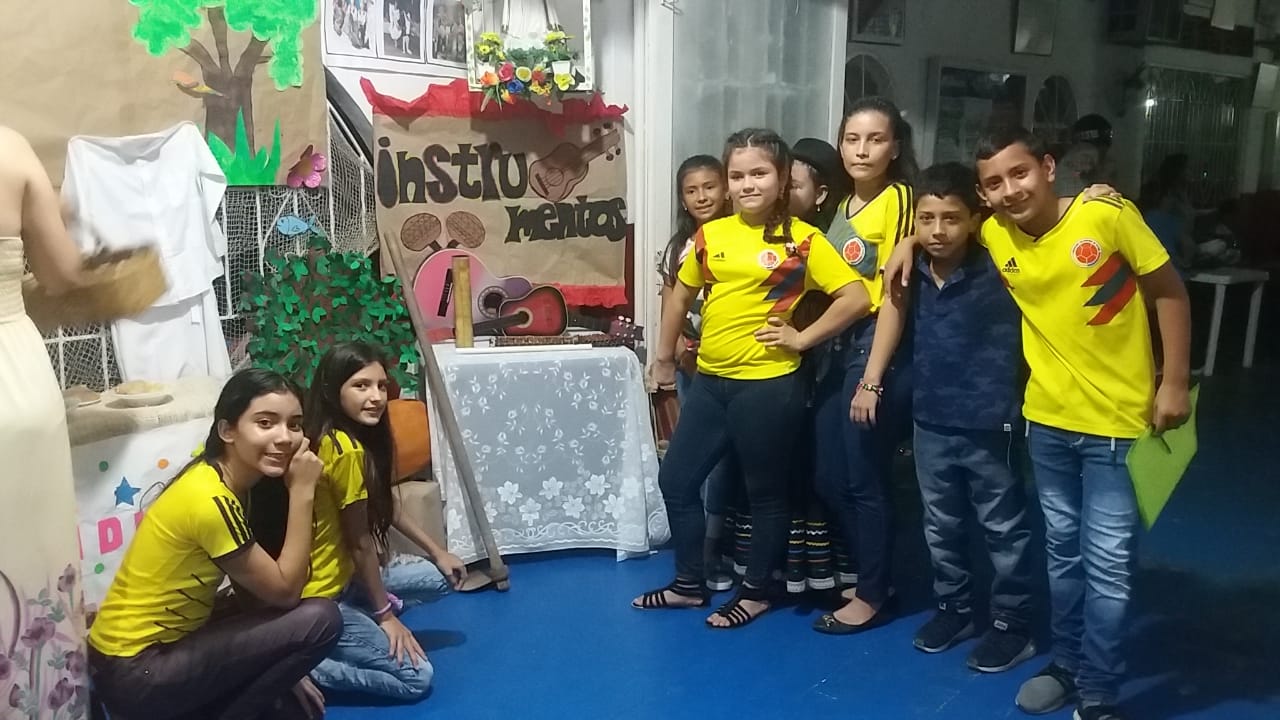 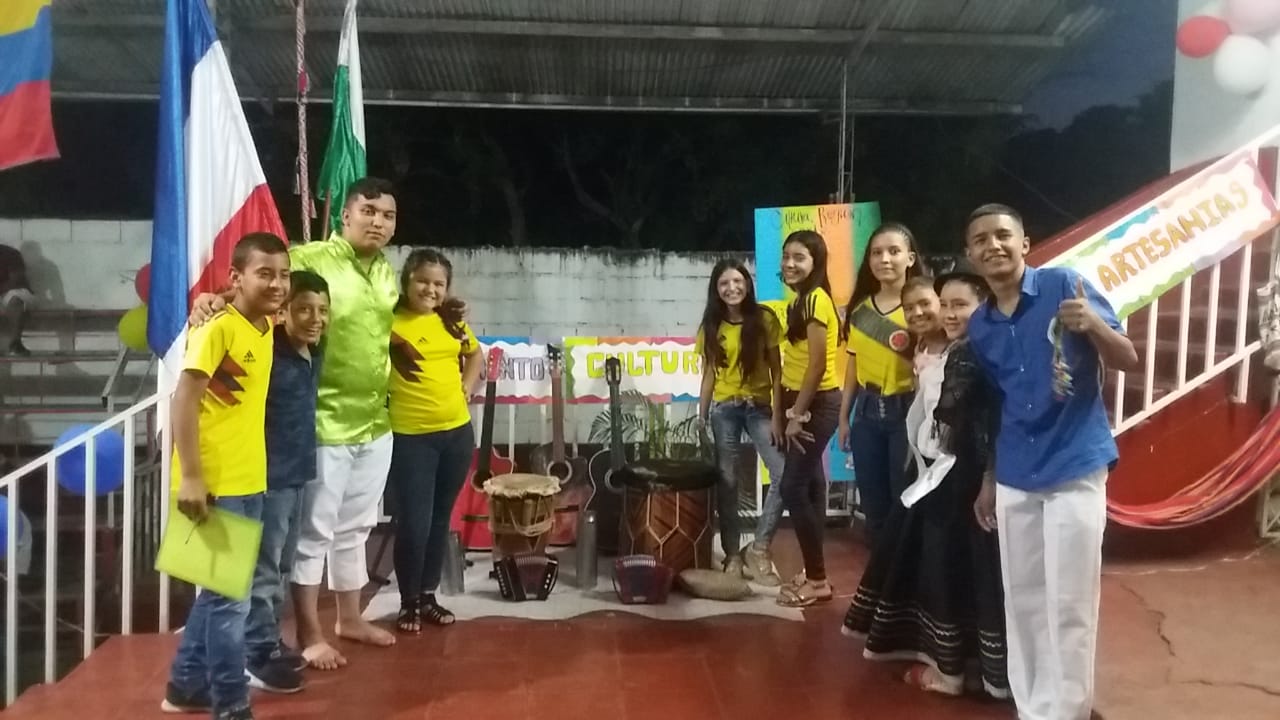 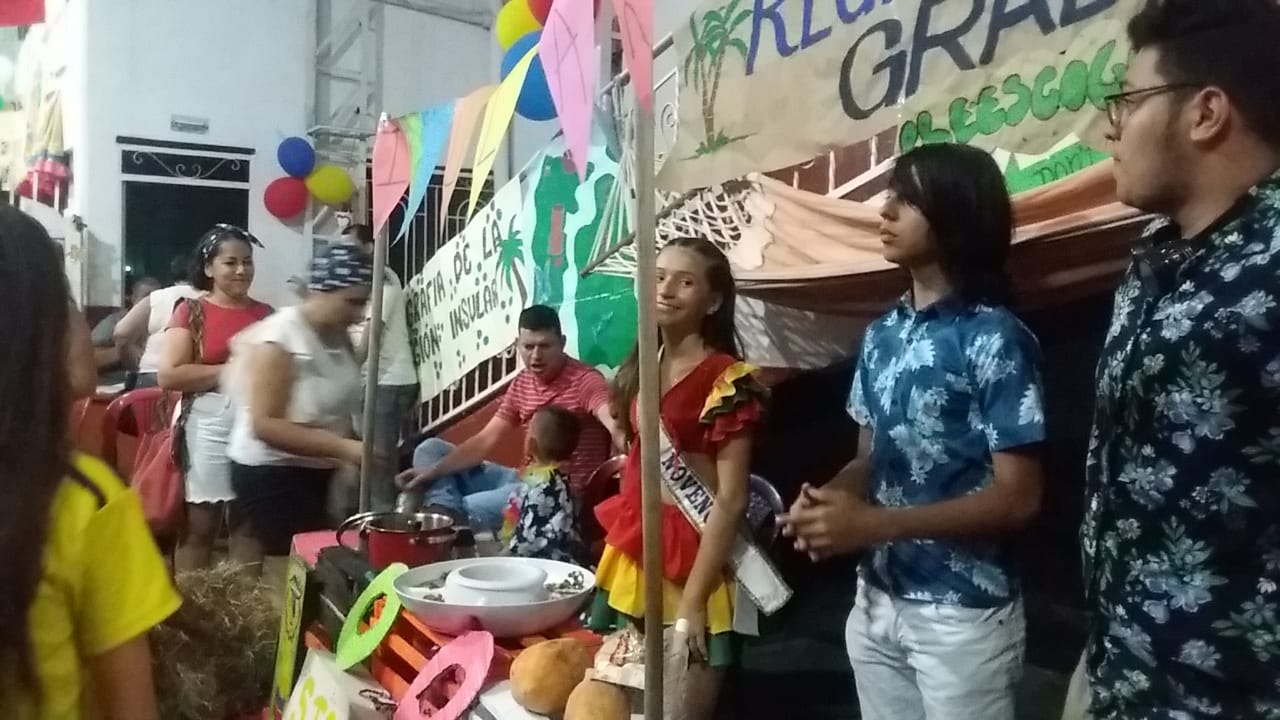 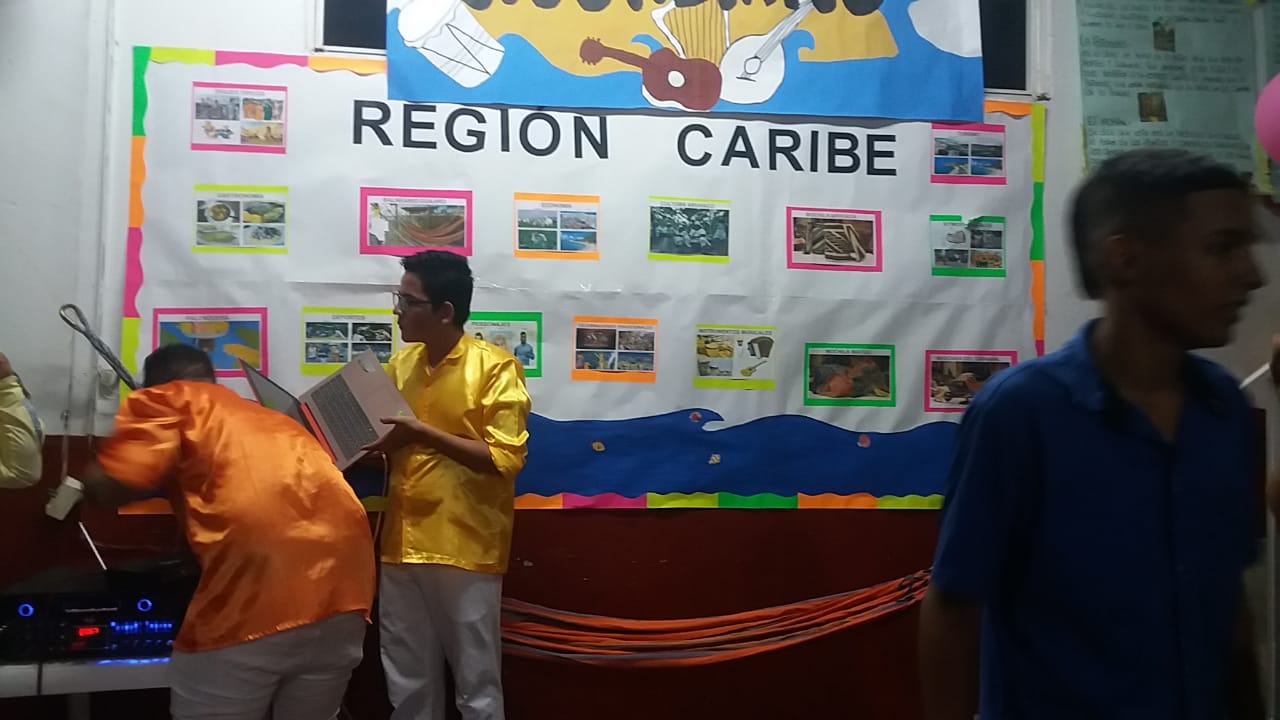 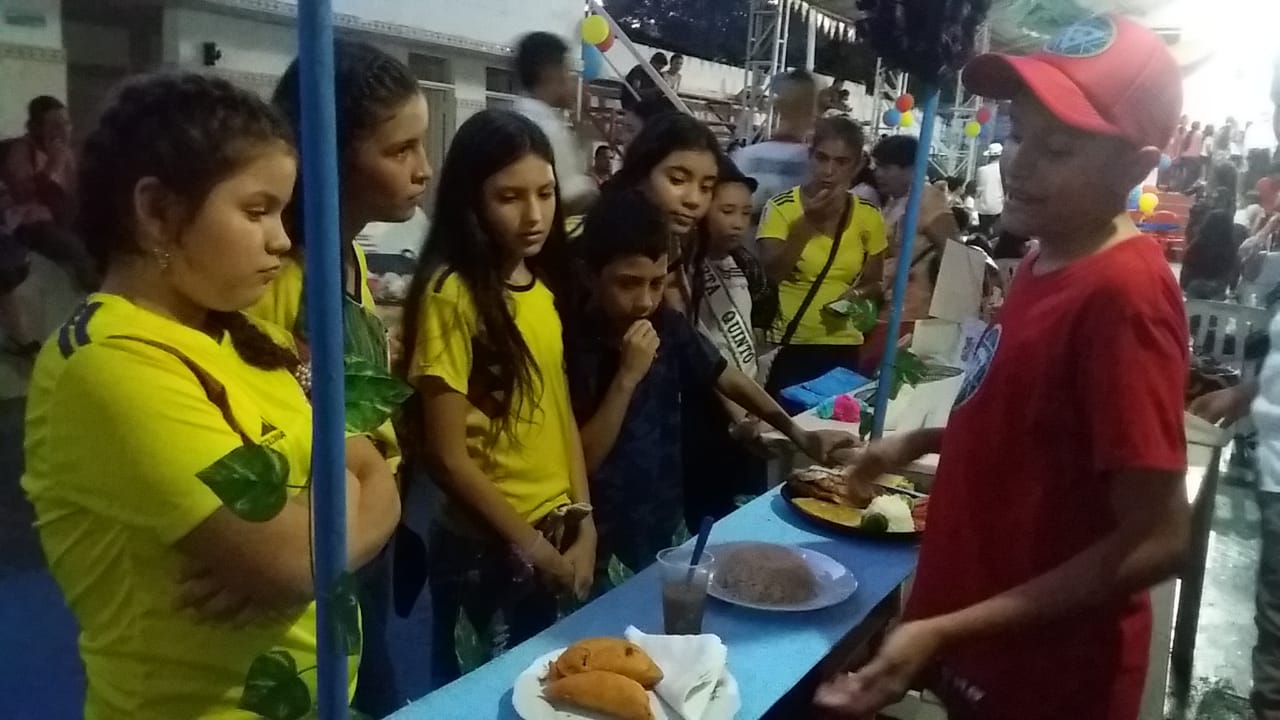 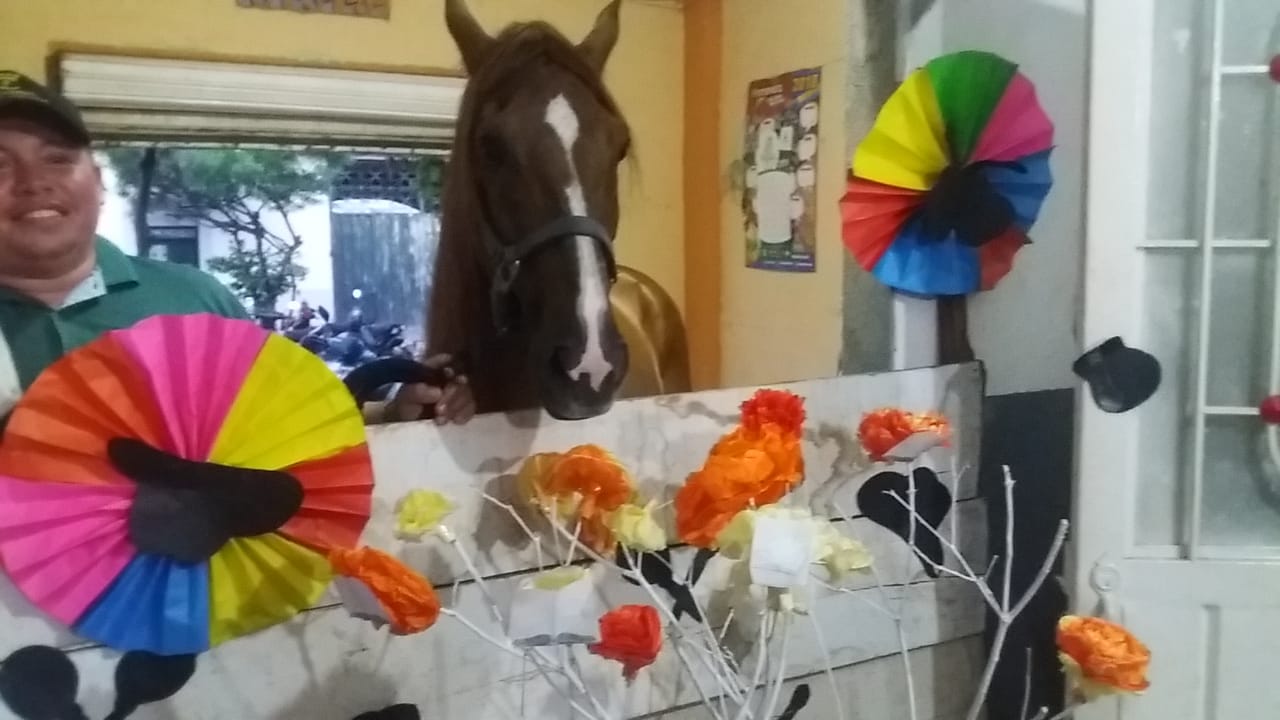 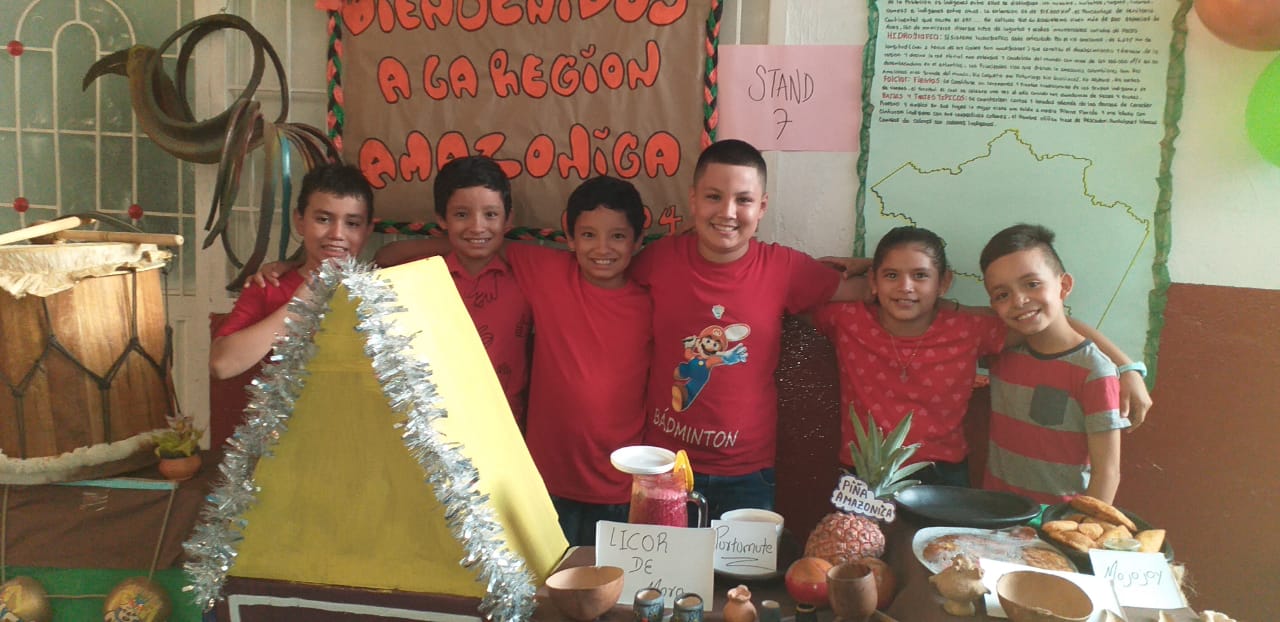 